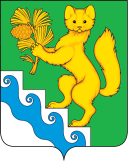 АДМИНИСТРАЦИЯ БОГУЧАНСКОГО РАЙОНАП О С Т А Н О В Л Е Н И Е15. 09. 2021	                          с. Богучаны                                     №  735 - пО внесении изменений в Устав Муниципального казённого общеобразовательного учреждения  Нижнетерянской школыВ соответствии с Федеральным законом от 29.12.2012 №273-ФЗ "Об образовании в Российской Федерации", ст.7, 15 Федерального  закона от 06.10.2003 N 131-ФЗ "Об общих принципах организации местного самоуправления в Российской Федерации", постановлением администрации Богучанского района от 31.12.2010 №1837-п «Об утверждении Положения о создании, реорганизации, изменения типа и ликвидации районных муниципальных учреждений, а также утверждении уставов районных муниципальных учреждений и внесения в них изменений»,  на основании постановлением администрации Богучанского района  от 10.08.221 №648-п «О реорганизации Муниципального казённого дошкольного образовательного учреждения детский сад  «Сказка» п. Нижнетерянск путем присоединения  к  Муниципальному казённому общеобразовательному учреждению  Нижнетерянская школа»,  руководствуясь ст. ст. 7,  8, 40, 43, 47 Устава Богучанского района Красноярского края, ПОСТАНОВЛЯЮ:Внести в Устав Муниципального казённого общеобразовательного учреждения  Нижнетерянской школы, утвержденный  постановлением  администрации Богучанского района от 12.05.2021 №311-п  следующие изменения:1.1.  раздел 1 «Общие  положения» дополнить пунктом 1.24 следующего  содержания:«Учреждение является правопреемником Муниципального казённого дошкольного образовательного учреждения детский сад  «Сказка» п.Нижнетерянск (сокращенное наименование – МКДОУ детский сад «сказка» п.Нижнетерянск)»1.2. в раздел 2 «Цели, предмет, виды деятельности школы» пункт 2.2.1 дополнить подпунктами следующего содержания:реализация общеразвивающих программ дошкольного образования; присмотр и уход за детьми;1.3. раздел  3 «Организация  образовательного процесса» пункт 3.6 в абзаце 2 после  слов «образовательные программы уровней…» дополнить словом «дошкольного»;1.4.  раздел  3 «Организация  образовательного процесса»  пункт 3.6 дополнить абзацем следующего  содержания:«Родители (законные представители) несовершеннолетних, обеспечивающие получение детьми дошкольного образования в форме семейного образования, имеют право на получение методической, психолого-педагогической, диагностической и консультативной помощи без взимания платы»;1.5. раздел  3 «Организация  образовательного процесса» пункт 3.10  после  слов «образовательные программы …» дополнить словами «…и образовательные программы дошкольного образования…»;1.6. раздел  3 «Организация  образовательного процесса» абзац 1 пункта 3.13 изложить в новой  редакции:« I уровень – дошкольное образование;II уровень - начальное общее образование (нормативный срок освоения - 4 года);III - основное общее образование (нормативный срок освоения - 5 лет)»;IV - среднее общее образование (нормативный срок освоения - 2 года).1.7. раздел  3 «Организация  образовательного процесса»  пункт 3.21 дополнить абзацем следующего  содержания:«Количество детей в группах Школы, реализующей образовательные программы дошкольного образования, осуществляющей присмотр и уход за детьми, определяется исходя из расчета площади групповой (игровой) комнаты с учетом требований санитарных правил»;2. Директору  Муниципального казённого общеобразовательного учреждения Нижнетерянской школы (Е.М.Яковлевой ) выступить заявителем для государственной регистрации изменений, внесенных в учредительный документ юридического лица, в регистрирующий орган в установленный законом срок.Контроль за исполнением настоящего постановления возложить на заместителя  Главы Богучанского района  по социальным вопросам   И.М. Брюханова.Настоящее постановление вступает в силу со дня, следующего за днем  официального опубликования в Официальном вестнике Богучанского района.Глава Богучанского района	Красноярского края                                                             В.Р. Саар